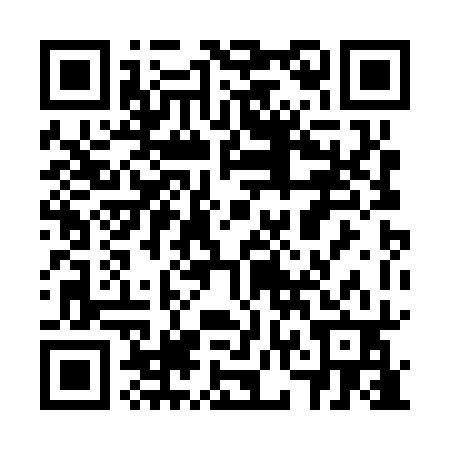 Prayer times for Szemplino Czarne, PolandMon 1 Apr 2024 - Tue 30 Apr 2024High Latitude Method: Angle Based RulePrayer Calculation Method: Muslim World LeagueAsar Calculation Method: HanafiPrayer times provided by https://www.salahtimes.comDateDayFajrSunriseDhuhrAsrMaghribIsha1Mon4:056:1012:415:077:139:102Tue4:026:0812:415:097:159:133Wed3:596:0512:415:107:179:154Thu3:566:0312:405:117:199:185Fri3:536:0112:405:137:209:206Sat3:505:5812:405:147:229:237Sun3:475:5612:395:157:249:258Mon3:435:5412:395:177:269:289Tue3:405:5112:395:187:289:3010Wed3:375:4912:395:197:299:3311Thu3:345:4612:385:207:319:3612Fri3:305:4412:385:227:339:3813Sat3:275:4212:385:237:359:4114Sun3:235:4012:385:247:379:4415Mon3:205:3712:375:257:389:4716Tue3:165:3512:375:267:409:5017Wed3:135:3312:375:287:429:5318Thu3:095:3012:375:297:449:5519Fri3:065:2812:365:307:469:5820Sat3:025:2612:365:317:4710:0121Sun2:585:2412:365:327:4910:0522Mon2:555:2212:365:347:5110:0823Tue2:515:1912:365:357:5310:1124Wed2:475:1712:355:367:5510:1425Thu2:435:1512:355:377:5610:1726Fri2:395:1312:355:387:5810:2127Sat2:355:1112:355:398:0010:2428Sun2:315:0912:355:408:0210:2829Mon2:275:0712:355:418:0410:3130Tue2:235:0512:355:438:0510:35